Женева, 1 июля 2019	Уважаемая госпожа,
уважаемый господин,Альтернативный процесс утверждения (АПУ), определенный в Рекомендации МСЭ-Т А.8, распространяется на Рекомендации, которые не имеют политических или регламентарных последствий и которые поэтому не требуют официальных консультаций с Государствами-Членами (см. п. 246B Конвенции МСЭ).В Приложении 1 содержится перечень текстов, статус которых изменился по сравнению с предыдущими объявлениями об АПУ БСЭ.Если вы желаете представить замечания относительно какой-либо Рекомендации, рассматриваемой в соответствии с АПУ, рекомендуем Вам использовать онлайновую форму для представления замечаний по АПУ, которая размещена на странице этой Рекомендации в разделе веб-сайта МСЭ-Т, посвященном АПУ, по адресу: http://www.itu.int/ITU-T/aap/ (см. Приложение 2). Замечания можно представить иным способом, заполнив приведенную в Приложении 3 форму и направив ее в секретариат заинтересованной исследовательской комиссии.Просим принять к сведению, что не рекомендуется представлять замечания, являющиеся не чем иным, как поддержкой рассматриваемого текста.С уважением,Чхе Суб Ли
Директор Бюро стандартизации электросвязиПриложения: 3Annex 1(to TSB AAP-61)Status codes used in the AAP announcements:LC = Last CallLJ = Last Call Judgment (includes comment resolution)AR = Additional ReviewAJ = Additional Review Judgment (includes comment resolution)SG = For Study Group approvalA = ApprovedAT = Approved with typographic correctionsAC = Approved after Additional Review of CommentsNA = Not approvedTAP = Moved to TAP (ITU-T A.8 / § 5.2)ITU-T website entry page:http://www.itu.int/ITU-TAlternative approval process (AAP) welcome page:http://www.itu.int/ITU-T/aapinfoNote – A tutorial on the ITU-T AAP application is available under the AAP welcome pageITU-T website AAP Recommendation search page:http://www.itu.int/ITU-T/aap/Study Group web pages and contacts: Situation concerning Study Group 9 Recommendations under AAPSituation concerning Study Group 11 Recommendations under AAPSituation concerning Study Group 12 Recommendations under AAPSituation concerning Study Group 13 Recommendations under AAPSituation concerning Study Group 16 Recommendations under AAPAnnex 2(to TSB AAP-61)Using the on-line comment submission formComment submission1)	Go to AAP search Web page at http://www.itu.int/ITU-T/aap/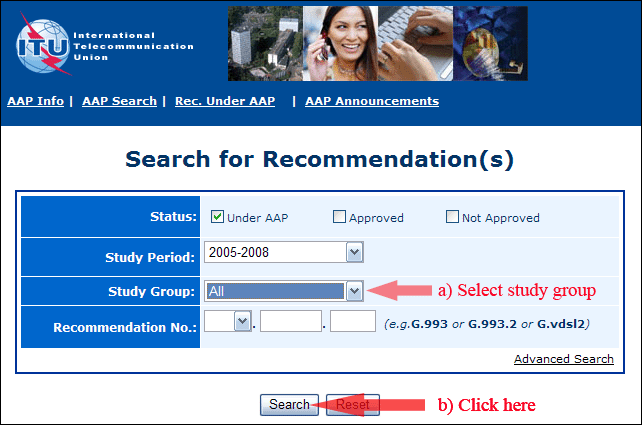 2)	Select your Recommendation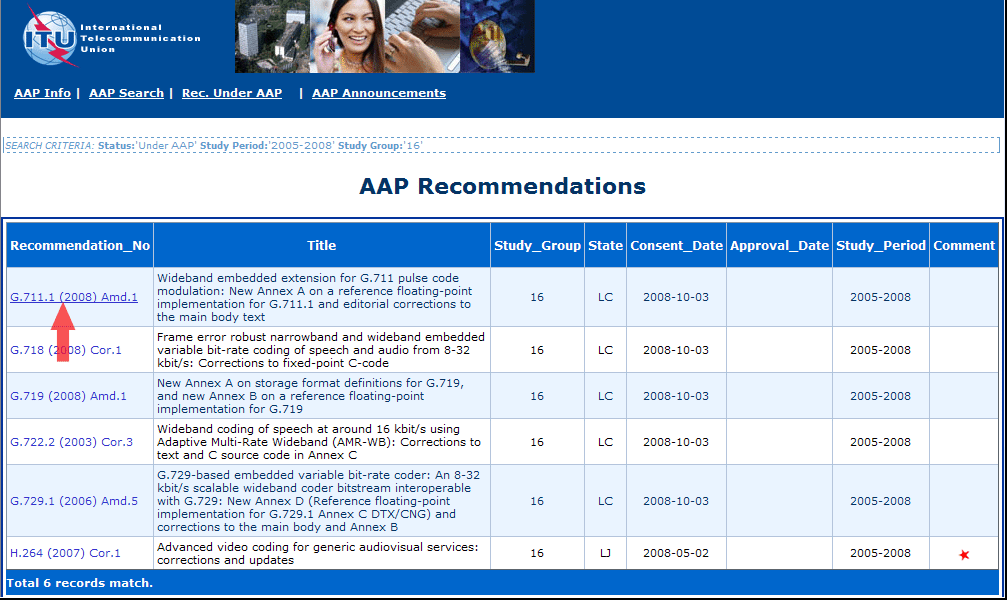 3)	Click the "Submit Comment" button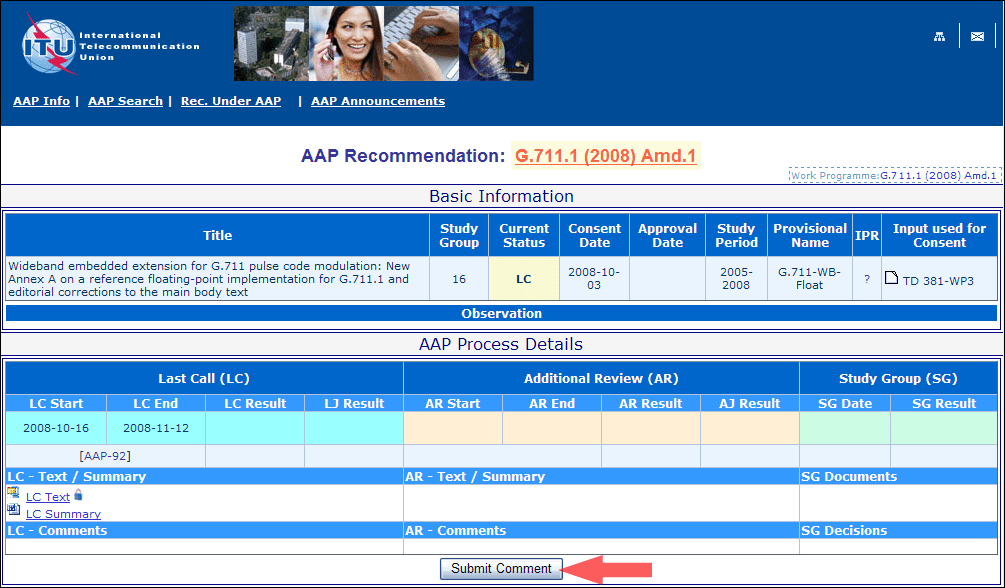 4)	Complete the on-line form and click on "Submit"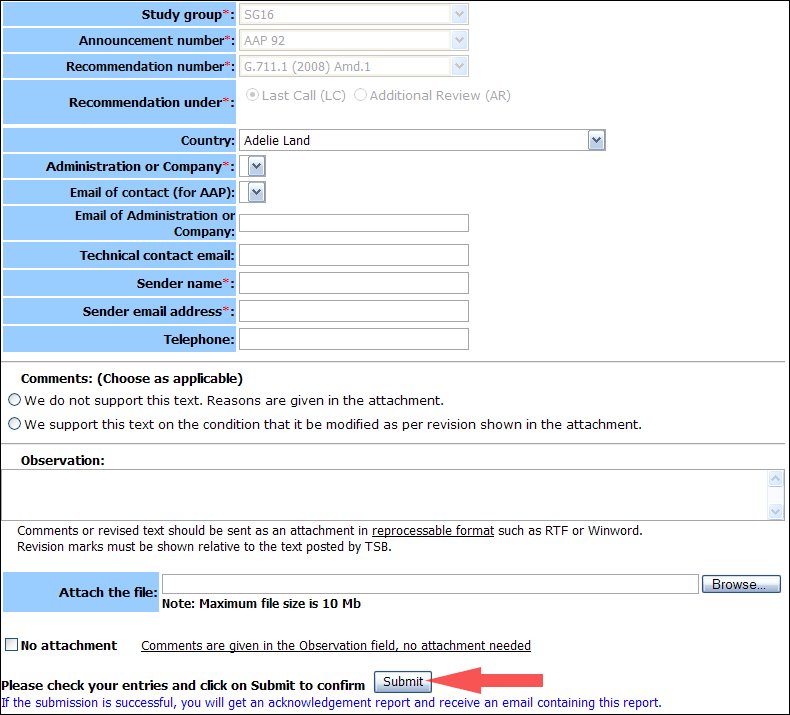 For more information, read the AAP tutorial on:	
http://www.itu.int/ITU-T/aapinfo/files/AAPTutorial.pdfAnnex 3(to TSB AAP-61)Recommendations under LC/AR – Comment submission form(Separate form for each Recommendation being commented upon)	 No attachment: Comments are given in the Observation field, no attachment neededTo be returned to:	 email: 	tsbsg....@itu.int
				[or fax +41 22 730 5853]
Comments or revised text should be sent as an attachment in RTF or WinWord format.
Revision marks must be shown relative to the text posted by TSB.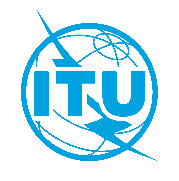 Международный союз электросвязиБюро стандартизации электросвязиОсн.:Тел.:Факс:Эл. почта:TSB AAP-61AAP/CL+41 22 730 5860+41 22 730 5853tsbdir@itu.int–	Администрациям Государств – Членов Союза;–	Членам Сектора МСЭ-Т;–	Ассоциированным членам МСЭ-ТКопии:–	Председателям и заместителям председателей Исследовательских комиссий МСЭ-Т;–	Директору Бюро Развития Электросвязи;–	Директору Бюро РадиосвязиПредмет:Положение относительно Рекомендаций, рассматриваемых в соответствии с альтернативным процессом утверждения (АПУ)SG 2http://www.itu.int/ITU-T/studygroups/com02tsbsg2@itu.intSG 3http://www.itu.int/ITU-T/studygroups/com03tsbsg3@itu.intSG 5http://www.itu.int/ITU-T/studygroups/com05tsbsg5@itu.intSG 9http://www.itu.int/ITU-T/studygroups/com09tsbsg9@itu.intSG 11http://www.itu.int/ITU-T/studygroups/com11tsbsg11@itu.intSG 12http://www.itu.int/ITU-T/studygroups/com12tsbsg12@itu.intSG 13http://www.itu.int/ITU-T/studygroups/com13tsbsg13@itu.intSG 15http://www.itu.int/ITU-T/studygroups/com15tsbsg15@itu.intSG 16http://www.itu.int/ITU-T/studygroups/com16tsbsg16@itu.intSG 17http://www.itu.int/ITU-T/studygroups/com17tsbsg17@itu.intSG 20http://www.itu.int/ITU-T/studygroups/com20tsbsg20@itu.intRec #TitleLast Call (LC) PeriodLast Call (LC) PeriodLast Call (LC) PeriodLast Call (LC) PeriodAdditional Review (AR) PeriodAdditional Review (AR) PeriodAdditional Review (AR) PeriodAdditional Review (AR) PeriodStatusRec #TitleLC StartLC EndLC
ResultLJ
ResultAR StartAR EndAR
ResultAJ
ResultStatusJ.207 (J.207rev)Specification for integrated broadcast and broadband digital television application control framework (Summary)2019-07-012019-07-28LCJ.216 (J.MHAv2)Second-generation Modular Headend Architecture in systems for interactive cable television services - IP cable modems (Summary)2019-07-012019-07-28LCJ.224 (J.5GDOCSIS)Fifth-generation transmission systems for interactive cable television services - IP cable modems (Summary)2019-07-012019-07-28LCJ.288 (J.288-rev)Encapsulation of type length value (TLV) packet for cable transmission systems (Summary)2019-07-012019-07-28LCJ.1026 (J.oneway-dcas-part1)Downloadable Conditional Access System for Unidirectional Network; Requirements (Summary)2019-07-012019-07-28LCJ.1027 (J.oneway-dcas-part2)Downloadable Conditional Access System for Unidirectional Network; System Architecture (Summary)2019-07-012019-07-28LCJ.1028 (J.oneway-dcas-part3)Downloadable Conditional Access System for Unidirectional Network; Terminal System (Summary)2019-07-012019-07-28LCJ.1202 (J.stvos-spec-arch)The Architecture of Smart TV Operating System (Summary)2019-07-012019-07-28LCJ.1210 (J.ipvb-req)Requirements of IP Video Broadcast (IPVB) for CATV Networks (Summary)2019-07-012019-07-28LCJ.1600 (J.pcnp-fmw)Premium Cable Network Platform (PCNP) - Framework (Summary)2019-07-012019-07-28LCRec #TitleLast Call (LC) PeriodLast Call (LC) PeriodLast Call (LC) PeriodLast Call (LC) PeriodAdditional Review (AR) PeriodAdditional Review (AR) PeriodAdditional Review (AR) PeriodAdditional Review (AR) PeriodStatusRec #TitleLC StartLC EndLC
ResultLJ
ResultAR StartAR EndAR
ResultAJ
ResultStatusQ.3741 (Q.SD-WAN)Signalling Requirements for SD-WAN service (Summary)2019-07-012019-07-28LCQ.4043 (Q.vs-iop-reqts)Interoperability testing requirements of virtual switch (Summary)2019-07-012019-07-28LCQ.5021 (Q.CE-APIMP)Protocol for managing capability exposure APIs in IMT-2020 network (Summary)2019-07-012019-07-28LCRec #TitleLast Call (LC) PeriodLast Call (LC) PeriodLast Call (LC) PeriodLast Call (LC) PeriodAdditional Review (AR) PeriodAdditional Review (AR) PeriodAdditional Review (AR) PeriodAdditional Review (AR) PeriodStatusRec #TitleLC StartLC EndLC
ResultLJ
ResultAR StartAR EndAR
ResultAJ
ResultStatusE.806 (E.MTSM)Measurement campaigns, monitoring systems and sampling methodologies to monitor the QoS in mobile networks (Summary)2019-06-012019-06-28A A G.107.1Wideband E-model (Summary)2019-06-012019-06-28A A G.107.2Fullband E-model (Summary)2019-06-012019-06-28A A G.1028End-to-end quality of service for voice over 4G mobile networks (Summary)2019-06-012019-06-28A A G.1028.2 (G.CSFB)Assessment of the LTE circuit switched fall back - impact on voice QoS (Summary)2019-06-012019-06-28A A P.10/G.100 (2017) Amd. 1Vocabulary for performance, quality of service and quality of experience - Amendment 1: New definitions for inclusion in Recommendation ITU-T P.10/G.100 (Summary)2019-06-012019-06-28A A P.64Determination of sensitivity/frequency characteristics of local telephone systems (Summary)2019-06-012019-06-28A A P.700 (P.Loudness)Calculation of loudness for speech communication (Summary)2019-06-012019-06-28A A P.863.1Application guide for Recommendation ITU-T P.863 (Summary)2019-06-012019-06-28A A P.1201.2 Cor.2Parametric non-intrusive assessment of audiovisual media streaming quality - Higher resolution application area - Corrigendum 2 (Summary)2019-06-012019-06-28A A Y.1540Internet protocol data communication service - IP packet transfer and availability performance parameters (Summary)2019-06-012019-06-28LJLJRec #TitleLast Call (LC) PeriodLast Call (LC) PeriodLast Call (LC) PeriodLast Call (LC) PeriodAdditional Review (AR) PeriodAdditional Review (AR) PeriodAdditional Review (AR) PeriodAdditional Review (AR) PeriodStatusRec #TitleLC StartLC EndLC
ResultLJ
ResultAR StartAR EndAR
ResultAJ
ResultStatusY.3172 (Y.IMT2020-ML-Arch)Architectural framework for machine learning in future networks including IMT-2020 (Summary)2019-04-012019-04-28LJAR2019-06-012019-06-21ACACRec #TitleLast Call (LC) PeriodLast Call (LC) PeriodLast Call (LC) PeriodLast Call (LC) PeriodAdditional Review (AR) PeriodAdditional Review (AR) PeriodAdditional Review (AR) PeriodAdditional Review (AR) PeriodStatusRec #TitleLC StartLC EndLC
ResultLJ
ResultAR StartAR EndAR
ResultAJ
ResultStatusH.265 (V6)High efficiency video coding (Summary)2019-06-012019-06-28LJLJH.871 (F.WAAD)Safe listening guidelines for personal sound amplifiers (Summary)2019-07-012019-07-28LCT.832 (V4)Information technology - JPEG XR image coding system - Image coding specification (Summary)2019-06-012019-06-28LJLJITU-T AAP comment submission form for the period 2009-2012ITU-T AAP comment submission form for the period 2009-2012Study Group:Announcement number:Recommendation number:Recommendation under:
 Last call (LC)

 Additional Review (AR)Country:Administration/Company:Name of AAP Contact Person:Email of AAP Contact Person:Sender name:
(if different from AAP Contact Person)Sender email address:Telephone:Comments:
(Choose as applicable)
 We do not support this text. Reasons are given in the attachment.

 We support this text on the condition that it be modified as per revision shown in the attachment.Observations: